Mi az a Zoom?A Zoom a csoportban történő élő oktatás eszköze, melyben a diákok online-konferencia keretében dolgozhatnak a tanáraikkal. Világszerte sok vállalat és iskola áll azelőtt a kihívás előtt, hogy a munkát és az oktatást online eszközökkel biztosítsa. Az online felületekre történő tömeges átállás miatt a Zoom használata közben is előfordulhatnak problémák a kapcsolat létrejötte és a videó lejátszása közben. Amennyiben különböző okokból nem sikerül Önöknek a kapcsolat létrehozása, természetesen a kollégák meg fogják próbálni a tartalmakat más módon biztosítani (pl. az ülésről készült videó formájában). Fontos:A Zoom egy ajánlat a tanárok részéről.A tanárok csak mértékkel használnák a Zoom-ot (Például egy 4 órás tantárgy esetében maximum 2 óra hetente).Ezek az órák nem helyettesítik az online rendelkezésre bocsátott anyagokat.Az élő megbeszélések időpontjai az órarendhez igazodnak, hogy az átfedéseket elkerüljük. Nagyobb csoportok esetén előfordulhat két részcsoportra bontás is. Hogyan zajlik mindez a gyakorlatban?Az élő adások igazodnak az órarendhez (pl. tanóra a 6. órában – 12:00-12:45 élő).Ha a tanárok élő órát terveznek, megadják a linket a tanulóknak Moodle-ban vagy e-mailben.Mi a teendő a használat előtt? Rendelkezésre áll PC/laptop/mobiltelefon/tablet a tanár által tervezett időpontban?Igen: 	- Az első használat előtt le kell tölteni az alkalmazást a mobil eszközre (az App-Store-ból)- A laptopon/PC-n nincs szükség semmire, de a zoom.us oldalról le lehet tölteni és installálni az asztali applikációt. Útmutató különböző nyelveken minden témához az alábbi linken érhető el:https://support.zoom.us/hc/de/categories/200101697 		Nem:	     - A tanár tájékoztatása. Az óráról készült videó elérhető lesz a Moodle-n.A konferencia linkjére kezdéskor rá kell klikkelni. Ha jelszóra lenne szükség, ezt a tanár (pl. a Moodle-ban) rendelkezésre bocsájtja. Hogyan zajlik az élő oktatás? A hozzászólások szabályozása:Az óra eleji megegyezés sokat segíthet: pl. csak egy személy beszél, néma üzemmód.Tanóra:A szaktanár határozza meg az élő óra menetét. lehetőség:Minden tanulónak van lehetősége hozzászólni, be van kapcsolva a hang.lehetőség:Az óra elején a tanár minden tanulót lenémít. Kérdezéskor vagy hozzászóláskor fel kell emelni a „virtuális kezet”. (lásd 1. ábra) Ezt a chat-ablakban, illetve a résztvevő-ablakban lehet megtalálni. A diák hangját bekapcsolják és hozzászólhat. Miután befejezte, ismét el lesz némítva. 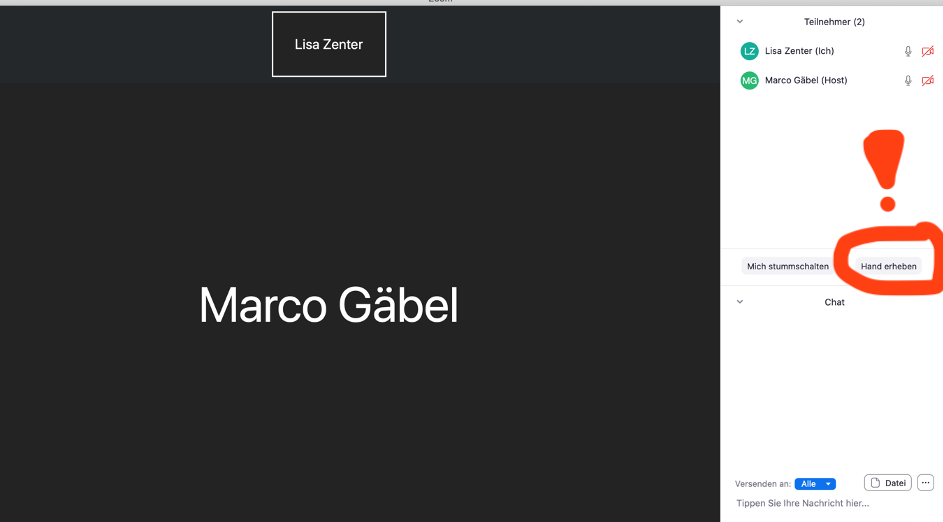 ábra Jelentkezés Az élő óra befejezéseA tanár befejezi az élő ülést.Sok sikert!